根据医院业务发展需要，经医院院领导会研究决定，面向社会公开招聘（包含本院职工）宣传科负责人及科员，具体招聘事项如下：一、宣传科工作职责1、围绕医院中心工作，宣传医院的医疗技术、医疗服务、医德医风、文化建设、品牌形象等，通过网站、微信等医院的自媒体进行宣传；2、与各类媒体建立良好的合作伙伴关系，通过持续的媒体效应融合塑造医院对外品牌及形象，过程中做好策划、联络，沟通，定稿及后期评估，不断扩大医院的知名度和社会影响力；3、做好医院文化建设工作；4、负责医院舆情的监测、组织、处理和协调等公共关系事务，有关舆情及时报送相关科室处置；5、负责医院大型活动的宣传策划、组织和对外媒体报道；6、负责医院官方网站与微信平台的各栏目内容的编辑、发布、更新与管理；7、负责全院标识及其他视觉形象传播用品的制作、管理和维护工作；8、负责科室相关的其他工作。二、宣传科的报名条件1、不限专业，具有本科及以上学历、新闻传播，市场营销类专业优先；2、身心健康，能胜任本职工作；3、擅长宣传策划，具有扎实的文字功底,可独立完成各类文案的材料搜集、组织和撰写；4、熟练操作办公软件、图片、视频采编处理软件优先5、沟通及执行力强，能够独立跟进各类宣传事务；6、做事积极负责、大胆创新，有责任心和上进心，具有较好的团队协作精神和较强的协调组织能力；7、具有相关新闻媒体文字工作经验优先8、年龄40周岁以下，条件优秀者年龄可适当放宽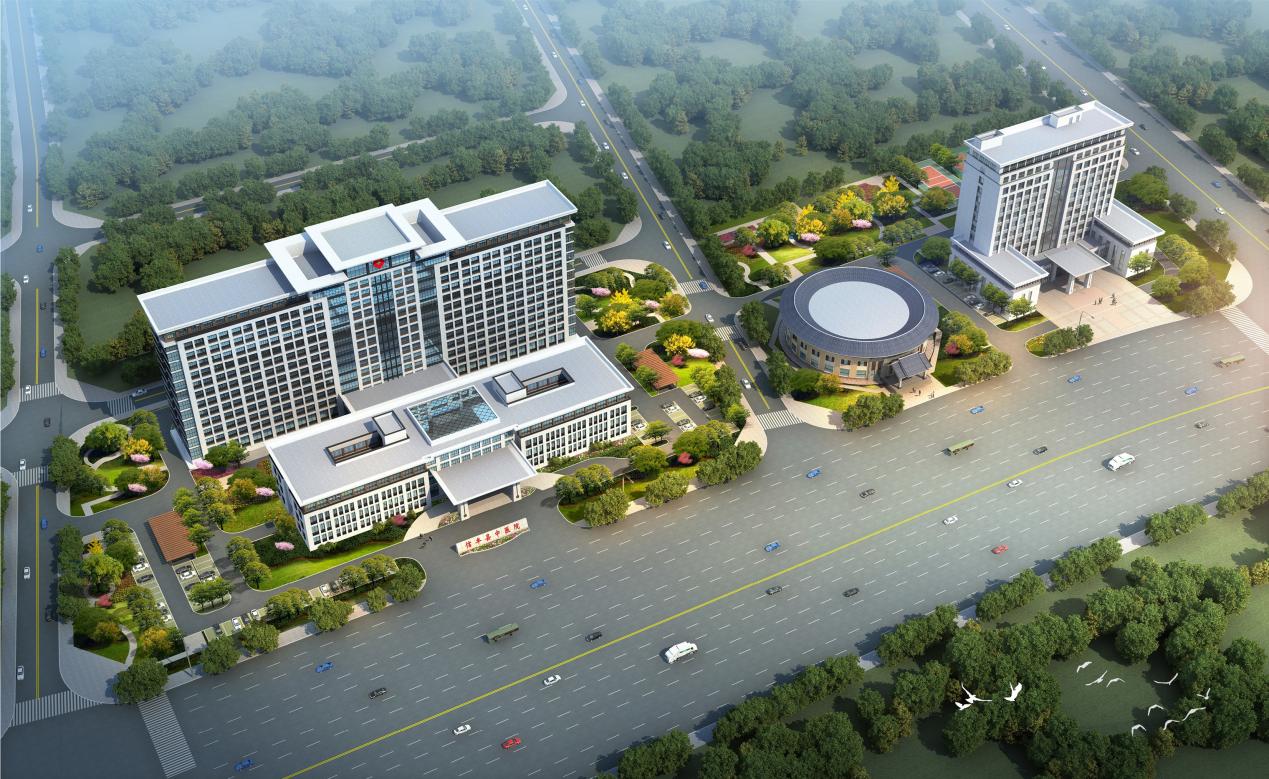 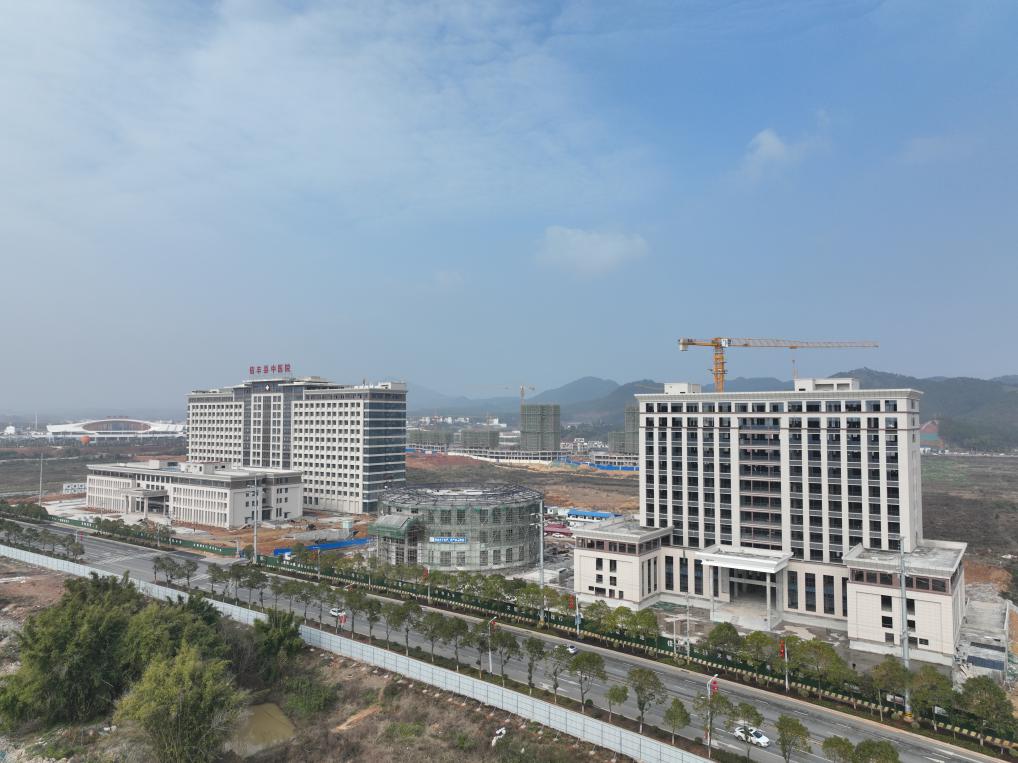 